オート オルロジュリーの新たに挑むデファイ エクストリーム ダブル トゥールビヨンゼニスは、2つの独立したトゥールビヨン機構を備える、これまでで最も高度で複雑なクロノグラフムーブメントを「デファイ エクストリーム」に搭載することで、マスター・オブ・クロノグラフとしての地位を改めて証明します。今回初めて、この比類ない1/100 秒計測の高振動クロノグラフムーブメントが、デファイ エクストリームのコアコレクションに加わり、2つのモデルが発表されます。デファイ エクストリーム ダブルトゥールビヨンは、ゼニスが思い描く革新的なオートオルロジュリーの最高峰を表しています。それは、複雑化のための複雑さではなく、エル・プリメロに始まる50年以上にわたる高振動自動巻クロノグラフの革新と改良の上に成り立つ、高精度クロノグラフの真の進化形。他のクロノグラフムーブメントにはない構造で、2つの独立したトゥールビヨンを備え、計時用トゥールビヨンは60秒で1回転しますが、クロノグラフ用トゥールビヨンは5秒で１回転と史上最速のトゥールビヨンとなっているだけでなく、毎時 360,000 振動という驚異的な速度で振動する唯一の1/100 秒計測のクロノグラフとなっています。デファイ エクストリーム ダブルトゥールビヨンは、耐久性と頑強性を重視して設計された、精巧で複雑なムーブメントを搭載するのにふさわしい、45mm径の角張った堅牢なケースデザインで、2種類のモデルが用意されています。1つ目はブレスレットを含めすべてがサテン仕上げ、ポリッシュ仕上げ、マット仕上げをミックスしたチタン製、2つ目はカーボンファイバー製で、サンドブラスト仕上げのマットなローズゴールドの12面ベゼルとプッシャープロテクターを備え、質感のあるブラック ラバー ストラップを取り付けています。オープンダイヤルにはクロノグラフカウンターが配置され、着色サファイア シースルー素材を通して画期的なムーブメントと星型ケージを備えた2つのトゥールビヨン機構を一望できます。しかしながらこの新作ウォッチが注目を集める理由は、ムーブメントの卓越した性能やウルトラモダンなデザインであるからだけではありません。ゼニスの最近のオート オルロジュリーの特徴として、モダンでコントラストの強い、近未来的な特徴を強調する外観に仕上がっています。まず、ムーブメントのサテンブラッシュド仕上げのオープンブリッジには、ブラックPVDコーティングが施されています。そして、そのブリッジのエッジがローズゴールドカラーで強調されることで、伝統的な時計製造の装飾技法とは一線を画す幾何学的なフォルムが浮かび上がります。デファイ エクストリーム ダブルトゥールビヨンは、世界中のゼニス ブティック、オンライン ブティック、および正規販売店でお買い求めいただけます。ゼニス：最も高い、あなたの星をつかむためにゼニスの存在意義。それは人々を勇気づけ、あらゆる困難に立ち向かって、自らの夢を叶える原動力となることです。1865年の創立以来、ゼニスはスイス初となる垂直統合型のウォッチマニュファクチュールとなり、その作品は歴史的な英仏海峡の横断を成功させたルイ・ブレリオから始まり、成層圏からのフリーフォールという記録的偉業を成し遂げたフェリックス・バウムガートナーに至るまで、大志を抱いて、不可能を可能とするために困難に挑み続けた偉人たちからの支持を得ています。ゼニスはまた、先見性と先駆性を備えた女性たちにもスポットライトを当て、こうした女性たちの功績を称えるとともに、女性たちが自分の経験を共有し、他の人たちにも夢を叶えてもらうよう刺激を与えるプラットフォーム「DREAMHERS」を作り出しました。イノベーションの星を掲げるゼニスは、同社のすべてのウォッチに、自社開発製造のムーブメントを搭載しています。1969年に世界初の自動巻クロノグラフキャリバー「エル・プリメロ」を発表して以来、ゼニスは高振動の精度を追求し続けており、最新の「クロノマスター」コレクションでは1/10秒の精度、「デファイ」コレクションでは1/100秒の精度で、計測することが可能となりました。技術革新は責任であると考えるゼニスは、ゼニス HORIZ-ON イニシアチブによってブランドのインクルージョン＆ダイバーシティ、サステナビリティ、従業員のウェルビーイングに対する取り組みを行っています。1865年の創業以来、スイスの時計製造の未来をリードするゼニスは、新たな高みを目指して、悠久の時そのものに挑戦する人々とともに歩んで行きます。今こそ、最も高い、あなたの星をつかむ時ではないでしょうか。デファイ エクストリーム ダブルトゥールビヨン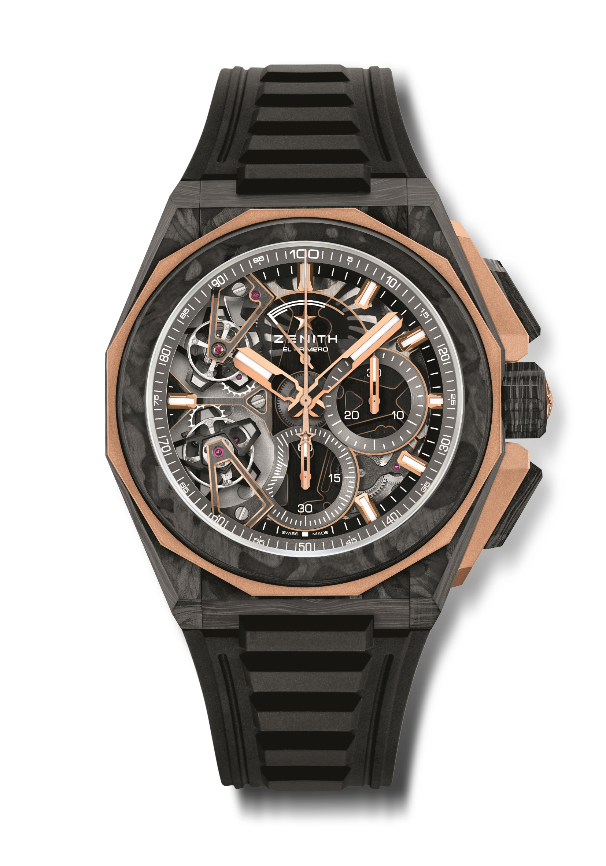 リファレンス：12.9100.9020/78.I200特長：1/100 秒計測のダブル トゥールビヨンクロノグラフムーブメント。ウォッチ本体用のトゥールビヨン脱進機構（毎時 36,000 振動 - 5 Hz）× 1。クロノグラフ用のトゥールビヨン脱進機構（毎時 360,000 振動 - 50 Hz）× 1。クロノ針が1秒で1周する非常にダイナミックな特徴。認定クロノメーター。交換用ストラップ2本を含む：ベルクロストラップ X 2（カーボン＆コーデュラ・エフェクト）ムーブメント：エル・プリメロ 9020パワーリザーブ：50時間（ウォッチ本体） / 50分（クロノグラフ）機能：中央に時針と分針。ダブル トゥールビヨン。ウォッチ本体用トゥールビヨン脱進機構（毎時 36,000 振動／5 Hz - ケージは 60 秒で 1 回転）× 1。クロノグラフ用トゥールビヨン脱進機構（毎時 360,000 振動／50 Hz – ケージは 5 秒で 1 回転）× 1。1/100 秒計測のクロノグラフ  - 中央に1秒で1回転するクロノグラフ針- 3時位置に 30分カウンター- 6 時位置に 60 秒カウンター- 12 時位置にクロノグラフパワーリザーブインジケーター仕上げ：サテン仕上げを施した特別なローター税込価格：9,185,000円素材：ブラック カーボン＆18K ローズゴールド防水機能：20気圧 文字盤：スケルトン加工ケース：45 mmアワーマーカー：ゴールドプレート加工ファセットカットのアワーマーカー、スーパールミノーバ SLN C1 塗布針：ゴールドプレート加工ファセットカットの針、スーパールミノーバ SLN C1 塗布ストラップ＆バックル: ブラックラバーストラップ、マイクロブラスト仕上げチタン製トリプルフォールディングバックルデファイ エクストリーム ダブルトゥールビヨン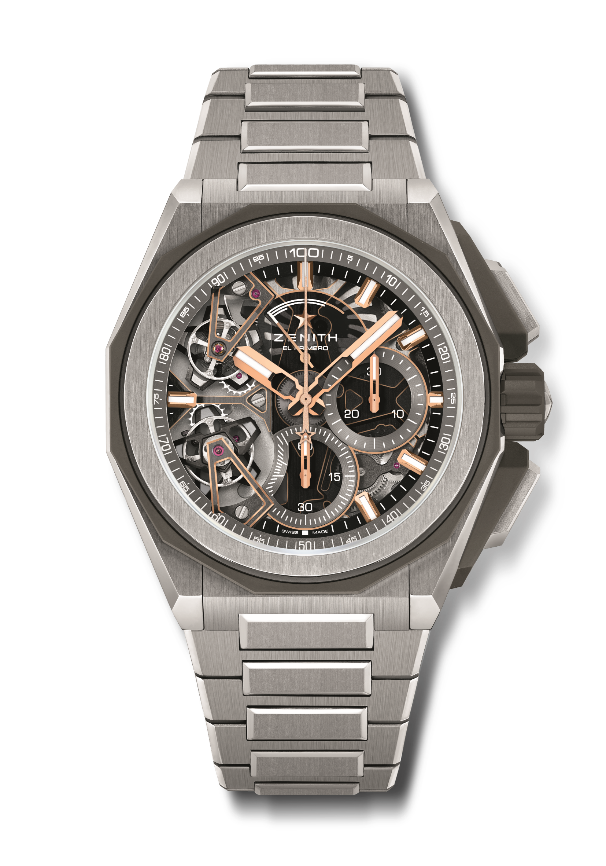 リファレンス：95.9100.9020/78.I001特長：1/100 秒計測のダブル トゥールビヨンクロノグラフムーブメント。ウォッチ本体用のトゥールビヨン脱進機構（毎時 36,000 振動 - 5 Hz）× 1。クロノグラフ用のトゥールビヨン脱進機構（毎時 360,000 振動 - 50 Hz）× 1。クロノ針が1秒で1周する非常にダイナミックな特徴。認定クロノメーター。交換用ストラップ2本：ラバーフォールディングバックル 1本&ベルクロ 1本ムーブメント：エル・プリメロ 9020パワーリザーブ：50時間（ウォッチ本体） / 50分（クロノグラフ）機能：中央に時針と分針。ダブル トゥールビヨン。ウォッチ本体用トゥールビヨン脱進機構（毎時 36,000 振動／5 Hz - ケージは 60 秒で 1 回転）× 1。クロノグラフ用トゥールビヨン脱進機構（毎時 360,000 振動／50 Hz – ケージは 5 秒で 1 回転）× 1。1/100 秒計測のクロノグラフ  - 中央に1秒で1回転するクロノグラフ針- 3時位置に 30分カウンター- 6 時位置に 60 秒カウンター- 12 時位置にクロノグラフパワーリザーブインジケーター仕上げ：サテン仕上げを施した特別なローター税込価格：8,030,000円素材：ブラッシュ仕上げチタン防水機能：20気圧 文字盤：スケルトン加工ケース：45 mmアワーマーカー：ゴールドプレート加工ファセットカットのアワーマーカー、スーパールミノーバ SLN C1 塗布針：ゴールドプレート加工ファセットカットの針、スーパールミノーバ SLN C1 塗布ブレスレット＆バックル：チタン製ブレスレット、チタン製フォールディングバックル